«в регистр» проект    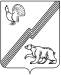 Ханты-Мансийский автономный округ-ЮграМуниципальное образование - городской округгород ЮгорскГЛАВА ГОРОДА ЮГОРСКАП О С Т А Н О В Л Е Н И Еот  _______________									№ ____О признании утратившими силупостановлений главы города Югорска	На основании решения Думы города Югорска от 05.05.2016 № 42 «О структуре администрации города Югорска»:	1. Признать утратившими силу постановления главы города Югорска: - от 15.02.2012 № 6 «Об антитеррористической комиссии города Югорска - от 11.08.2014 № 45 «О внесении изменения в постановление главы города Югорска от 15.02.2012 № 6»- от 20.05.2015 № 26 «О внесении изменения в постановление главы города Югорска от 15.02.2012 № 6»- от 26.02.2016 № 15 «О внесении изменения в постановление главы города Югорска от 15.02.2012 № 6».	2. Опубликовать постановление в официальном печатном издании города Югорска и разместить на портале органов местного самоуправления города Югорска.	3. Настоящее постановление вступает в силу после его официального опубликования.	4.  Контроль за  выполнением настоящего постановления оставляю за собой.Исполняющий обязанности главы города Югорска                                                                                                  С.Д. ГолинПроект муниципального правового акта  коррупциогенных факторов не содержит. Начальник управления по вопросам общественнойбезопасности                                                                           			В.В. ГрабовецкийЛИСТ СОГЛАСОВАНИЯк проекту постановления главы города Югорска «О признании утратившими силу постановлений главы города Югорска»  Рассылка:УВОБ – 25 шт.Разработчик ПА:Заместитель начальника управления по вопросам общественной безопасности Иванова Н.М..Должностное лицоДата направления на согласованиеДата поступления на согласование, подписьДата согласованияФИОНачальник управления по вопросам общественной безопасностиВ.В.ГрабовецкийНачальник юридического управленияД.А. КрыловПом. Главы городаВ.А. КняжеваИ.о. заместителяглавы города ЮгорскаД.А. Крылов